МУНИЦИПАЛЬНОЕ БЮДЖЕТНОЕ УЧРЕЖДЕНИЕ ДОПОЛНИТЕЛЬНОГО ОБРАЗОВАНИЯПРОЛЕТАРСКОГО РАЙОНА ГОРОДА РОСТОВА-НА-ДОНУ «ЦЕНТР ВНЕШКОЛЬНОЙ РАБОТЫ «ДОСУГ» Дополнительная общеобразовательная программагрупп раннего эстетического развития«СТУПЕНЬКИ»			                                                   Возраст детей -  6-7 лет			                                                   Срок реализации – 1 год 				                                         Разработчик – Щаева Н.В.,                            				                                         педагог дополнительного                                      образования                                                Ростов-на-Дону                                                        2021гг.                                                        ОГЛАВЛЕНИЕВВЕДЕНИЕ……………………………………………………………………………3I. ПОЯСНИТЕЛЬНАЯ ЗАПИСКА…………………………………………………...4II. УЧЕБНО-ТЕМАТИЧЕСКИЙ ПЛАН 1-ГО ГОДА ОБУЧЕНИЯ…………………..7 III. СОДЕРЖАНИЕ ПРОГРАММЫ 1-ГО ГОДА ОБУЧЕНИЯ…………………......10IV.ФОРМЫ КОНТРОЛЯ И ОЦЕНОЧНЫЕ МАТЕРИАЛЫ…………………………16V.ОРГАНИЗАЦИОННО ПЕДАГОГИЧЕСКИЕ УСЛОВИЯ РЕАЛИЗАЦИИ ПРОГРАММЫ……………………………………………….....................................175.1. Методическое обеспечение программы……………………………………...175.2. Материально-технические условия реализации программы…………..........19VI. СПИСОК ИСПОЛЬЗОВАННОЙ ЛИТЕРАТУРЫ………………………..........20ПРИЛОЖЕНИЯ                                             ВВЕДЕНИЕ  Повышение интереса к дошкольному образованию относится сегодня к числу общемировых общественных тенденций. Ступень дошкольного образования рассматривается как один из главных образовательных резервов, по своей потенциальной содержательной емкости не уступающих последующим ступеням. Внимание учреждений дополнительного образования направлено в сторону детей дошкольного возраста. В последнее время реализуются множество новых образовательных программ на  высоком уровне профессионализма педагогов дополнительного образования. Дополнительное образование детей существует для того, чтобы образовывать их в дополнение к тем знаниям, умениям и навыкам, которые они уже получили. Главная задача педагогов дополнительного образования, раскрыть творческие способности каждого ребенка, а для этого нужно создавать условия, которые способствуют развитию детского творчества и реализации ценностно-личностный потенциала. В системе дополнительного образования детей сочетаются различные виды человеческой жизнедеятельности: игра, обучение, общение, творчество. Дополнительное образование, это самая благоприятная  среда для реализации раскрытия творческого потенциала ребенка.                                         I.  ПОЯСНИТЕЛЬНАЯ ЗАПИСКА       Настоящая дополнительная общеразвивающая программа «Ступеньки» разработана с учетом Федерального Закона Российской Федерации от 29.12.2012г. № 273 «Об образовании в Российской Федерации»; Приказа Министерства просвещения Российской Федерации от 9 ноября 2018 г. № 196 «Об утверждении порядка организации и осуществления образовательной деятельности по дополнительным общеобразовательным программам»; СанПиН 2.4.4.3172-14 «Санитарноэпидемиологические требования к устройству, содержанию и организации режима работы образовательных организаций дополнительного образования детей»; Письма Минобрнауки РФ от 11.12.2006 N 06-1844 «О примерных требованиях к программам дополнительного образования учащихся»; муниципальных правовых актов; Устава  Муниципального бюджетного образовательного учреждения дополнительного образования Пролетарского района города Ростова-на-Дону «Центр внешкольной работы «Досуг»; Лицензии МБУ ДО ЦВР «Досуг» на образовательную деятельность.Образовательный процесс для дошкольников включает в себя все виды деятельности, традиционно отведенные обществом для  реализации полноценного развития дошкольника. К ним относятся: игровая деятельность, продуктивная деятельность (изобразительная и прикладное творчество), восприятие музыки и движения под музыку во время проведения воспитательно-досуговых мероприятий, двигательная активность, познавательно-исследовательская деятельность, развивающие упражнения, элементарная математика, запоминание и декламация стихов, риторика - как ораторское искусство, театральная деятельность. Все эти виды деятельности, охватывая несколько направлений развития, вводят дошкольника в культурный мир, в конечном итоге, образовывая его как активного, культурного субъекта деятельности. Дошкольник должен быть  жизнерадостен, общителен, сообразителен, должен уметь слушать, слышать, уметь взаимодействовать и работать в коллективе, выполнять требования педагога.         Направленность обучения: социально-педагогическая, художественно-эстетическая.         Новизна  данной дополнительной общеобразовательной программы опирается на понимание приоритетности воспитательной работы, направленной на развитие интеллекта дошкольника, его морально-волевых и нравственных качеств. Её целью является объединение социально-педагогического и художественных подходов в обучении и развитии подрастающего поколения, создание условий для дальнейшего освоения ведущих форм деятельности - учения и общения. Системность обучения, воспитания и развития, построенная на игровых технологиях, позволяет построить образовательный процесс от формирования мотивации к деятельности до развития творческой активности и самореализации дошкольников.         Актуальность программы определяется социальным запросом со стороны учащихся и родителей на программы данной направленности. Начало обучения детей 6 -  летнего возраста связано с необходимостью учета важных психологических закономерностей их развития. При этом интеллектуальная сфера ребенка уже не только в определенной мере готова к систематическому обучению, но и требует его. В этом возрасте ребенок стремится к самоутверждению в таких видах деятельности, которые уже подлежат общественной оценке и охватывают сферы жизни, прежде не доступные ребенку. Программа включает в себя так же региональный компонент, который дает возможность ознакомиться с традициями Донского края, с разнообразием животного и растительного  мира, об истории своей малой родины.Педагогическая целесообразность программы обусловлена возможностью,  развития у дошкольников общей психологической культуры личности, адаптации личности к жизни в обществе,  развитие познавательной сферы, психомоторных процессов, корректирующих эмоционально – личностную сферу ребенка, учебную мотивацию через занимательные и познавательные формы учебной и творческой деятельности.Психологическими и педагогическими методами осуществляется диагностика личностного развития детей, при этом отслеживаются такие параметры личностного развития как уровень восприятия учащимися необходимых знаний, умений и навыков по программе, социально - психологической адаптации, творческой и интеллектуальной одаренности.Цель программы: Всестороннее развитие личности ребенка: формирование и развитие математических, лингвистических, познавательных способностей, ценностных представлений об окружающем мире, кругозора, интеллекта, художественного вкуса, личностных качеств.Задачи программы:Обучающие:формирование элементарных математических представлений, речевой функции;формирование знаний учащихся о классификации предметов, различных явлений в природе, окружающем мире;знакомство учащихся с основами математических представлений; буквами русского алфавита;знакомство учащихся с основами речевой культуры, культуры общения;создание необходимые условия, способствующие формированию предпосылок умений и навыков, познавательному, эмоциональному, художественному и нравственному развитию учащегося;Воспитательные:воспитание интереса к родному языку.воспитание интереса к чтению;воспитание самостоятельности, умения сотрудничать;воспитание чувства прекрасного; воспитание гражданской активности, любви к своей семье, Донскому краю, России; осуществление взаимодействия с родителями (законными представителями), ориентирование их на ценность воспитания в семье и на взаимопонимание с учащимся.Развивающие: развитие математических представлений о числах и цифрах;обогащение речи учащихся за счет расширения и уточнения представлений их об окружающем мире в ходе чтения, рассмотрения иллюстраций, бесед и др.; развитие умения правильно обозначать звук на письме, составлять слова из букв и слогов, читать;всестороннее развитие личности учащегося: его познавательных способностей, ценностных представлений об окружающем мире, кругозора, интеллекта, художественного вкуса, личностных качеств;        Отличительная особенность программы "Ступеньки" в том, что программа составлена с учетом требований, предъявляемых к программам дополнительного образования, на основе последних достижений и исследований в области дошкольного образования. Интересные по содержанию задания создают на данных занятиях положительный эмоциональный фон: раскованность, интерес, желания научиться выполнять предлагаемые задания, а осознание своих успехов способствует раскрытию психологических возможностей учащихся. Программа является комплексной и состоит из четырех блоков разной направленности - познавательной, эстетической, коммуникативной и базируется на основных задачах развития в возрасте. Содержание раздела- «Раз ступенька, два ступенька», направлено на оказание помощи ребенку в решении разных задач, развитие элементарных математических навыков; раздел «По дороге к азбуке»- позволяет ввести учащегося в многоцветный мир слов. Рассказы и сказки о языке, возникновении букв и звуков воспитывают у малышей любовь к родному языку, любознательность, развивают языковое чутье; раздел «Здравствуй, мир!» - знакомит с природой и окружающим миром, человек с первых лет жизни соприкасается с природой и общение с ней оказывает положительное влияние на его психолого-физиологическое развитие, обогащает духовно; раздел «Самоделкин»- развивает творческие способности и трудовые навыки учащихся при работе с пластилином, бумагой, и формирует художественный вкус.Возраст учащихся 6-7лет.Срок реализации программы 1 год (144 часа в год).Формы проведения занятий:занятие-играупражнениясовместная деятельностьпрактическое занятиеигра-путешествиеразвитие определённых способностейэкскурсияпрезентацияпраздникиконкурсысказказанятие-играбеседавикторинаолимпиадаТипы занятий:комбинированные;теоретические;практические;	диагностические;тренировочные.Режим занятий 2раза в неделю по 2ч.Формы подведения итогов включают себя диагностики учащихся в течении года.Система диагностик обучающихся включает в себя следующие компоненты:Предварительное выявление уровня знаний, умений, навыков личностного развития ребенка.Начальная диагностика.Текущая диагностика.Итоговая диагностика.Принципами диагностирования являются:Принцип объективности.Принцип систематичности.Принцип наглядности.В основу деятельности программы положены следующие принципы:принцип раннего выявления способностей и преемственность в развитии ребенка;преемственность физического, умственного, эмоционального развития;принцип функционального построения, индивидуально-группового подхода к детям (дети объединены в группы по 12-15 человек);принцип активного участия родителей в воспитательно-образовательном процессе;принцип преемственности дошкольного и дополнительного образования. обеспечение условий для социальной адаптации для всех социальных групп;объединение усилий образовательного учреждения и семьи в укреплении здоровья, воспитании и обучении учащихся.Прогнозируемый результат:знание основ русской азбуки, математического счета;знание основ речевой культуры, культуры общения, коммуникативности.- воспитание граждански активной личности, любящей свою «малую» родину, Россию.- умение применять полученные умения и навыки на практике;повышение уровня воспитанности, культуры, художественного вкуса.II. Учебный (тематический) план на 1 год обученияIII. Содержание образовательной программы 1-й год обучения.Раздел «Раз ступенька, два ступенька».Тема 1. Вводное занятие. Техника безопасности. Знакомство с планом.Игровая программа «Веселый паровозик» - экскурсия по учреждению, знакомство с правилами поведения в Центре.Диагностика (вводные тестовые задания по определению уровня развития математических способностей). Психолого-педагогические диагностики по определению уровня развития математических способностей.Тема 2. . Один, много. Столько же. Больше, меньше.Теория. Формирование представлений о следующем и предыдущем числе относительно заданного на основе сравнения предметных множеств. Счет в обратном порядке. Умение сравнивать предметы по кол-ву.Практика. Упражнения на увеличение, уменьшение. Игра «Кубики». Получение равенства из неравенства, добавляя к меньшему количеству один предмет или убирая из большего количества один предмет. Игра «Куклы пришли в гости». Оборудование. Таблицы наглядности (состав чисел). Набор кубиков. Наборы картинок с изображением игрушек. Куклы, как счетные палочки. Набор «Учимся считать».Тема 3. Счет до 9. Числа и цифры.Теория. Как выглядят графически цифры 1, 2,3,4,5,6,7,8,9. Практика. Упражнения на счет от1до 9. Игра «Раз, два, три..» Оборудование. Счетные палочки. Набор «Учимся считать». Счётные палочки. Карточки.Тема 4. Теория. Точка. Линия. Луч. Отрезок. Прямая и кривая линии. Замкнутая, незамкнутая линии. Ломаная линия.Теория. Какие бывают линии. Сравнение линий. Практика. Работа с подручным материалом. Дидактическая игра «Что лишнее» (развитие логического мышления, творческого воображения). Дидактическая игра «Что изменилось?»Оборудование. Таблицы наглядности (геометрические фигуры). Полоски бумаги.Тема 5. Сравнение предметов. Сравнение предметов по массе, объему и измерение площади. Величина. Увеличение, уменьшение. Большой - маленький. Длиннее - короче.Теория. Сравнение двух предметов по величине (длине, ширине, высоте). Сравнение нескольких предметов (до 5) разной длины, высоты, ширины.Практика. Игра «Разложи по возрастанию, убыванию по длине, высоте».Дидактическая игра «Что лишнее» (развитие логического мышления, творческого воображения). Дидактическая игра «Что изменилось?» (умение группировать предметы). Дидактическая игра «Разложи веревочку» (раскладывать веревочки в порядке убывания- возрастания, Дидактическая игра «Уже-шире» (раскладывать полоски бумаги в порядке убывания, возрастания).Оборудование. Баночки, стаканы. Счетные палочки. Верёвочки. Полоски бумаги. Линейка. Набор «Учимся считать». Детское домино. Раскраски.Тема 6. Ориентация во времени и пространстве. Теория. Ориентация во времени и пространстве: внутри, снаружи, впереди, сзади, между, на, над, под, выше, ниже, вверху, внизу, слева, справа.Практика. Игра «Отправляемся в путь» (умение ориентироваться во времени и пространстве). Игры «Тише едешь – дальше будешь», «Нарисуй ёлочку», «Волшебный мешочек». Оборудование. Наборы кубиков, наборы палочек. Рамки и вкладыши. Счетные палочки. Карандаши. Набор «Учимся считать». Детское домино. Раскраски.Тема 7. Геометрические формы и тела.Теория. Круг, шар, квадрат, прямоугольник, треугольник. Сравнение и распознавание геометрических фигур.Различные виды классификаций фигур.Практика. Упражнение на узнавание в окружающих предметах форму знакомых геометрических фигур. Игра «Построй замок». Составление замка из геометрических форм.Игра «Составь фигурку». Составление животного из геометрических фигур.Оборудование. Таблицы наглядности (геометрические фигуры). Наборы картонных фигурок.              Раздел «По дороге к азбуке».             Тема 8. Планета звуков. Гласные и согласные звуки.  Занимательное азбуковедение.Знакомство со звуками и буквами. Знакомство с гласными и согласными. Игры «Назови звук» (с мячом). Чем отличаются звуки речи от других звуков (Звуков природы, шуршание шин, мяуканье кота, мычания коровы, скрип двери…) Определенный порядок звуков речи. На что похожи звуки. На что похожи буквы. Грамматический строй речи. Звуковая культура речи.Практика. Упражнения на определение места звука в слове. (Шуточные стихи: «…на пожелтевшую траву роняет лев свою листву…». Упражнения на различение гласных, согласных звуков. Сказка «Как звуки научились превращаться в буквы». Дыхательные упражненияУпражнения на определение места звука в словах. Упражнение на развитие фонематического слуха.  Стихотворение В. Берестова «Гласные-согласные». Оборудование. Раскраски. Плакаты. Опорные схемы. Развивающее лото.Тема 9. «Сказка о веселом язычке». Гласные звуки [A], [O], [Э], [И], [Ы], [У]. Гласные звуки и их дифференциация.Теория. Знакомство с гласными звуками.  «Сказка о веселом язычке».Практика. Артикуляционная гимнастика. Игра «Звук и смысл». Две куклы-сестрички. Угадать, какую куклу звать «А», а какую «И». Ответ: маленькую «И», а большую «А», т.к. звук А ассоциируется с чем-то величественным, большим.Правильная посадка на занятиях. Упражнение на развитие мелкой моторики рук: « Пуговицы», «Дружная семейка». Пальчиковая гимнастика. Закрашивание рисунков. Работа с пластилином. Складывание картинок с помощью камешков, палочек. Работа с соленым тестом. Упражнение на развитие способности к дифференцированию усилий кисти рук.Оборудование. Раскраски. Плакаты. Опорные схемы.            Тема 10.  Путешествие в город согласных звуков. Улица парных звуков. Твердые и мягкие согласные. Согласные звонкие и глухие.Теория. Знакомство с мягкими-твердыми звуками. Знакомство с глухими - звонкими звуками.Практика. Упражнения на определение места согласного звука в слове. Чтение слогов. Игра «Буква спряталась». Стихотворение В. Берестова «Веселые рифмы». Грамматическая сказка «В стране согласных звуков». Упражнение на распознавание мягких-твердых звуков. Игра «Назови пару», игра «Передай другому» (у кого остается палочка после окончания считалочки, тот называет парный, твердый-мягкий звук). Сказка «Парад звуков». Дидактическая игра «Какой звук?» Упражнение на распознавание глухих - звонких, Игра «Назови пару», игра «Веселый бубен» (у кого остается бубен после окончания считалочки, тот называет парный звук). Сказка «Парад звуков». Дидактическая игра «Скажи как я». Упражнения на правильность произношения звуков с-з, с-ц, ш-ж, р-л, В-Ф и т.д. Упражнения на совершенствование слухового и фонематического восприятия. Игра «Незнайка».  Звуковой анализ слова. «На что похожи буквы» (Рисование букв).  Работа на магнитной доске.Оборудование. Картинки с изображением животных.  Раскраски. Камешки. Опорные схемы. Магнитная доска.         Тема 11.  Свистящие и шипящие согласные звуки.Теория. Знакомство с согласными свистящими и шипящими звуками.Практика. Упражнение на определение в речи свистящих звуков. Графическое изображение свистящих звуков. Игра «Спор букв и звуков». Игра «Буква заблудилась». Пальчиковая гимнастика.Упражнения на различение гласных, согласных звуков. Сказка «Как звуки научились превращаться в буквы». Дыхательные упражнения.Упражнение на определение в речи шипящих звуков. Графическое изображение шипящих звуков. Игра «Всегда вместе». Игра «Буква заблудилась». Пальчиковая гимнастика.Упражнения на различение гласных, согласных звуков. Сказка «Как звуки научились превращаться в буквы». Дыхательные упражнения. Какие бывают предметы. Чем отличаются одушевленные и неодушевленные предметы. Упражнения на определение одушевленных и неодушевленных предметов. Упражнения на развитие фонематического слуха.Оборудование. Раскраски. Плакаты. Опорные схемы.  Магнитная доска.         Тема 12. «Дружные звуки», [й], [йо], [йэ], [йу], [йа]. Дифференциация сложных звуков.Теория. Знакомство с «Дружными звуками», [й], [йо], [йэ], [йу], [йа]. Дифференциация сложных звуков.Практика. Грамматические сказки «Гласные поссорились». Сказка об ударении (ударение подобно биению сердца…).  Дидактические игры, головоломки.Оборудование. Раскраски. Опорные схемы.       Тема 13. Путешествие в страну Азбука.Теория. Знакомство с азбукой. Стихи на каждую букву алфавита.Практика. Игры «Оживи алфавит», «Расставь по алфавиту». Задания для спасения красавиц букв. Тексты для развития слухового внимания. Инсценировка «Буква заблудилась». Динамические игры-минутки. Упражнения на согласование слов «Слова перемешались». Упражнение на образование уменьшительной формы от слов (стол – столИК, лес-лесОК….). Игра «Назови детеныша». Сказка «Веселый зоопарк». Упражнения на образование множественного числа от слов в единственном числе.Оборудование. Плакаты. Опорные схемы.  Магнитная доска.                       Раздел «Здравствуй, мир!»Тема 14. Город, в котором ты живешь. Родная земля – Донской край. Прогулка по городу. Теория. Чем знаменит наш город. Название улиц, площадей. Практика. Заочное путешествие по улицам города. Беседа «Мой дом, моя квартира, моя семья». Просмотр видеоролика о Ростове. Оборудование. Раздаточный материал - карточки с картинками, книжки-раскраски.Тема 15. Семья.Теория. Взаимоотношения в семье. Взаимопомощь в семье. Приём гостей. Приготовление праздничного стола. Правила хорошего тона. Угощение. Практика. Сюжетно-ролевая игра «Моя семья». Стихи о родителях, о семье. Рисуем семейные портреты. «Нарисуй свой дом.»- рисунок в альбоме. Работа с учебником «Здравствуй мир».Оборудование. Раздаточный материал - карточки с картинками, книжки-раскраски.Тема 16. Правила техники безопасности. Теория. Вредные и ядовитые вещества в нашем доме. Огонь - друг, огонь - враг. Как спасаться от огня. Улица полна неожиданностей. Как вести себя на улице. Правила поведения в общественных местах.Наши помощники - службы помощи.Практика. Игра «У меня зазвонил телефон» (как пользоваться телефоном, знать свой номер). Дидактическая игра «Где эта улица, где этот дом» (дети должны знать свой адрес, ориентиры, где они живут). Игра «Красный, желтый, зеленый» (по правилам дорожного движения). Работа с учебником «Здравствуй мир».Тема 17. Времена года. Месяцы. Дни недели. Время суток. «Уж небо осенью дышало». В лес за грибами и ягодами. «Зима в городе. Как, животные к зиме готовятся. «Масленица»- проводы зимы.  «Лето красное».Теория. Характерные признаки осени, зимы, весны, лета. Природные особенности времён года. О значении леса в жизни людей. Знакомство с некоторыми свойствами древесины. Знакомство с лесными ягодами и грибами, знакомство с особенностями их внешнего вида и местами произрастания. Как зимуют разные звери, птицы.Практика. Песни, стихи об осени. Игры «Деревья», «Листопад». Загадки о зиме, явлениях природы зимой. Моделирование из геометрических фигур новогодней елки, снеговика. Дидактическая игра «Ветер-ветерок». Речевые логические задачи «Зимние братья» (угадать название зимних месяцев). Экскурсия в зимний парк. «Масленица»- проводы зимы, игры, стихи, конкурсы.  «Лето красное»- встречаем лето. Игра «Лесными тропинками». Игра «Съедобно - несъедобно». Просмотр мультфильма «Серая шейка», обсуждение. Игра совместно с родителями «Сделай любимую птичку». Лепка зверей. Работа с учебником «Здравствуй мир».Оборудование. Лукошко с грибами, ягодами. Раздаточный материал - карточки с картинками, карточки с изображением лесных зверей, кормушки для птиц, книжки-раскраски. Тема 18. Дикие и домашние животные. Растения. Тундра, тайга, лес, степи, моря, океаны.Теория. «Земля – наш общий дом» (показ иллюстраций и донесение мысли о том, что земля - общий дом всех живых существ). О правилах поведения в лесу. Сказочный мир царя Берендея. О полезности всего, что обитает в лесу. Знакомство с животными наших лесов, их повадками. О страшных, храбрых и не очень. Знакомство с обитателями скотного двора. Птицы - обитатели воздуха. Какие бывают птицы. Чем птицы отличаются от животных. Обитатели воды – рыбы. Домашний аквариум.Практика.  Игра «Сказочная тропинка».  Как не заблудиться в лесу. Беседа «Как беречь кусты, деревья, все живое в лесу».  Чтение сказок В. Бианки. Загадки о животных, птицах, насекомых. Вырезаем из бумаги животных. Дидактическая игра «Кто где живет». Роль человека в жизни обитателей скотного двора. Как ухаживать за обитателями скотного двора. Игра в зоологическое лото. Игра «Летает, бегает, плывет». Рисование и лепка знакомых птиц. Какие птицы живут во дворе вашего дома? Знакомство с птицами на картинках, составление рассказа о птицах. Игра «Летает – не летает». Экскурсия в зоопарк. Экскурсия в парк.  Работа с учебником «Здравствуй мир».Оборудование. Карточки с изображением лесов, лесных пейзажей, с изображением обитателей скотного двора, обитателей птичьего двора. Карточки с изображением обитателей аквариумов, водоемов. Раздаточный материал - карточки с картинками, карточки с изображением лесных зверей, кормушки для птиц, книжки-раскраски, альбомы, фломастеры, зоологическое лото. Тема 19. «Мы идем в магазин». Откуда овощи в магазине. Фрукты на прилавках магазинов. Теория. Способы классификации предметов по типовым признакам. Практика. Игра «Мы идем в магазин». Лепка фруктов и овощей. Стихи С.Я.Маршака. Игра «Пожалуйста». Игра «Овощной магазин». Беседа «Что где растет». Загадки о фруктах, овощах. Работа с учебником «Здравствуй мир».Оборудование. Карточки с изображением различных типов магазинов, товаров. Практическое задание: «Оформи витрину магазина».Тема 20. «Все работы хороши». Профессии людей.Теория. Знакомство с профессиями людей. Беседа об уважительном отношении к людям различных профессий. Поликлиника. Врач и больной. Поведение в гардеробе. Регистратура. Профессии врачей (глазной; ухо, горло, нос; кожник; терапевт; рентгеновский кабинет; стоматолог). Строение тела человека. Физкультура, спорт и здоровье. Закаливание организма. Если кто-то заболел. Магазин. Продавец и покупатель. Правила поведения в магазине. Разнообразие магазинов. Покупка товаров для путешествия. Библиотека. Библиотекарь и читатель. Правила поведения в библиотеке. Книги - наши помощники. Путешествие с помощью книг.Практика. Дидактические игры «Кто строит дом?», «Кто лечит и учит детей?». Викторина «Мир профессий». Работа с учебником «Здравствуй мир».Тема 21.  Наша Родина-Россия. Столица нашей Родины Москва. Какие мы отмечаем праздники в России. Народные промыслы России.  Теория. Заочное путешествие по нашей необъятной Родине. Знакомство со столицей- городом Героем- Москва. История Кремля. Знакомство с народными промыслами России. Народная игрушка. История развития промысла, его география.  Праздник пап - День защитника Отечества. Праздник мам - 8 Марта. 9 мая- День Победы.Практика. Работа с картой РФ и Московского Кремля.  Составление описательного рассказа по темам: «23-февраля», «9 мая-День Победы!». Работа с учебником «Здравствуй мир».Оборудование. Карты. Карточки с изображением достопримечательностей Москвы и Кремля. Альбом с изображениями поделок народных мастеров.Раздел «Самоделкин» Тема 22. Пластилин (объёмные и плоскостные работы). Цветовая гамма. Времена года. Дикие и домашние животные. Овощи и фрукты. Грибы и ягоды. Теория. Рассказ о цветах радуги и нотах. Подбор цветов для изготовления " Радуги».  Характерные признаки осени, зимы, весны, лета.  Где растут овощи и фрукты. Какие бывают грибы и ягоды. Цветовой подбор материала. Большая свобода в выборе образного решения. Знакомство с понятиями: пространство, объем, простейшими геометрическими фигурами: шар, цилиндр, овал. сравнение их с образцами фруктов, овощей, предметов быта. Практика. Изготовление декоративного панно и плоскостных работ. Работа в малых группах: составление сказки «Волшебная радуга». Самостоятельное расположение предметов-персонажей в композиции с учетом цветовой гаммы и сюжетного замысла Динамические паузы. Работа с пластилином на картоне, по готовым шаблонам и по образцам. Оборудование. Образец или шаблон. Доски для лепки, стеки, пластилин.Тема 23. Поделки по мотивам сказок. «Мастерская Деда Мороза» -10 часов.Теория. А.С. Пушкин «Сказка о Царе Салтане»; «Золотая рыбка»; С.  Маршак «Двенадцать месяцев»; М.М. Пришвин «Рассказы о животных»; Б. Головачёв, Б. Лащилин «Донские сказки».  Практика. Изготовление из пластилина простейших объёмных фигурок. Изготовление сюжетных композиций из пластилина. Составление сюжетных сказок-презентаций вылепленных сказочных персонажей. Динамические паузы.   Работа в «Мастерской Деда Мороза». Изготовление ёлочных игрушек, подарков, сувениров». Изготовление композиции «Гирлянда" (Развитие умения соединять части между собой). Подготовка мини-проектов «Новый год и Рождество – любимые праздники». Чтение стихов новогодней, рождественской тематики. Оборудование. Образец. Доски для лепки, стеки, пластилин и другие материалы.Тема 24. Открытки, аппликации и поделки из цветной бумаги и картона. Флора и фауна Донских степей. -10 часов. Теория. Какие бывают виды аппликации из бумаги: предметная, декоративная, сюжетная, обрывная, накладная аппликация, симметричная.                                                                                                                                                                                                                                                                                                                                                                                                                                                                                                                                                                                                                                                                                                                                                                                                                                                                                                                                                          Практика. Изготовление из бумаги и картона плоских и объемных работ: поздравительных открыток и аппликаций. Изготовление  разных по величине изделий из бумаги: цилиндры, круг, конусы, трубочки. Изготовление фигурок из бумаги.  Изготовление бумажных кукол. Составление сюжетных сказок-презентаций сказочных персонажей. Изготовление открытки «Подарки для пап и дедушек», «Подарки для мам и бабушек». Творческий проект «Подарок ветерану».   Оборудование. Образец. Цветная бумага, цветной картон, белый картон, ножницы, клей.Тема 25. Воспитательно-досуговые мероприятия                Утренники. Праздники. Экскурсии на природу.  – 10 часов.Практика. Динамические паузы. Оборудование. Образец. Доски для лепки, стеки, пластилин, основа , картон.Тема 26.  Заключительное занятие. Итоговая диагностика. – 2 часа.Совместный с родителями праздник « Мы – веселые ребята!»Родительское собрание. Подведение итогов деятельности за 1-й год обучения. Выступление психолога.ФОРМЫ КОНТРОЛЯ И ОЦЕНОЧНЫЕ МАТЕРИАЛ       Приемы обучения направлены на развитие познавательной деятельности и предусматривают:свободу выбора (в любом обучающем действии учащегося существует право выбора);открытость (не просто обучать, а ставить перед учащимися проблемы, решение которых выходит за рамки изучаемого материала); деятельность (предусматривает применение знаний на практике);высокую продуктивность (следует по максимуму использовать знания, возможности обучаемых, учитывая их интересы);обратную связь (необходимо постоянно держать под контролем процесс обучения, используя приемы обратной связи). Формы контроля:наблюдениеустный контрольпрактическая работаВиды контроля:Предварительный контроль Проводится в начале программы в виде входного тестирования лингвистических  и математических способностей.Текущий контроль Проверка домашних заданий.Участие во Всероссийских и Международных олимпиадах и викторинах, в творческих конкурсах.Итоговый контроль  Тестирование, включающее познавательную  викторину.Критерии оценки результатов программы: активность и участие учащихся в коллективно – творческих делах. устойчивый интерес учащихся к игровой и творческой деятельности.    удовлетворенность учащихся своим творчеством и результатами в играх.V. Организационно-педагогические условия реализации программ5.1. Методическое обеспечение программыМетодика проведения занятий по разделу «Ступеньки» для дошкольников соответствует возрасту воспитанников. Цели и задачи раздела определяют и методику проведения занятий. В основе занятий лежит игра, так как именно она является для детей этого возраста ведущей формой деятельности; наряду с игрой важную роль выполняют слушание рассказов, сказок, заучивание стихов, рисование, лепка. В процессе игры дети моделируют реальные и вымышленные ситуации в созданном ими мире. Как можно больше вопросов и как можно меньше рассказов - это важнейший для нас принцип проведения занятий. Задавая вопросы, пробуждающие фантазию и творчество детей, преподаватель незаметно руководит творчеством ребёнка, побуждая его самостоятельно открывать окружающий мир и его закономерности.К концу обучения игровых сюжетов становится меньше, их отчасти заменяет деятельностью в декоративно прикладном творчестве, предметами окружающего мира, прослушивание аудиозаписей и отрывков из художественных произведений, рассматривание репродукций и иллюстраций, что соответствует возрастным особенностям старшего дошкольника. Учащемуся ставятся посильные задачи. В процессе занятий учитывается уровень развития ребёнка: с одной стороны, вопросы должны формировать зону ближайшего развития ребёнка, с другой - соответствовать уровню его развития. Психологическими и педагогическими методами осуществляется диагностика личностного развития учащихся, при этом отслеживаются такие параметры личностного развития как уровень восприятия учащимися необходимых знаний, умений и навыков по программе, социально - психологической адаптации, творческой и интеллектуальной одаренности.Для достижения наибольшей эффективности в работе на занятиях  используются следующие методы и приемы, которые способствуют формированию творческой личности:объяснительно-иллюстрированные (рассказ, объяснение, опыты и наблюдения, таблицы и т.п.) – способствуют формированию у младших школьников знаний об основных элементах производства, материалах, технике и технологии, организации труда и трудовой деятельности человека;репродуктивные – содействуют развитию у учащихся практических умений и навыков;проблемно – поисковые (проблемное изложение, частично-поисковые, исследовательские) – в совокупности с предыдущими служат развитию творческих способностей учащихся.Большинство занятий строится в рамках технологии «самостоятельного открытия детьми нового знания»:1-й этап - введение в игровую ситуацию. Актуализация имеющихся у детей знаний. Педагог  задаёт проблемный вопрос и выслушивает ответы детей. На основании хода размышлений детей педагог оценивает их знания.	2-й этап - мотивационная игра. Учащиеся под руководством педагога вовлекаются в игру, которая мотивирует их («мы это умеем!»). Однако наряду со знакомыми ситуациями предлагается незнакомая, что вследствие недостаточности знаний детей вызывает у них затруднение в игровой ситуации («мы этого ещё не знаем, мы этого ещё не умеем»).	3-й этап - поиск выхода из затруднения, или открытие новых знаний. Задавая наводящие вопросы («вопросы-ловушки»), педагог корректирует знания детей. При этом новые знания формируются в процессе беседы, а не рассказываются в готовом виде воспитателем. Материал для этих бесед находится в описаниях занятий. Он избыточен. Педагог сам выбирает его из текста, исходя из имеющихся у детей знаний и их интересов.	4-й этап - самостоятельное применение «нового» в других игровых ситуациях. Обсудив тему, дети возвращаются к мотивационной игре либо разыгрывают новую похожую ситуацию, в которой им пригодятся полученные на занятии знания. Примеры таких игр можно найти в тексте конспекта или задания в тетради.	6-й  этап - повторение и развивающие задания.	7-й этап - итог занятия. Дети вместе с педагогом делятся впечатлениями о занятии и вспоминают, что они узнали нового.	При организации занятий соблюдается  ряд условий:Занятия должны проходить в спокойной обстановке.Ни одно из достижений ребёнка нельзя оставить незамеченным.В младшем дошкольном возрасте при обучении какому-либо действию важно уделять внимание непосредственному показу (как взять карандаш, как раскрашивать или проводить линии и т.п.).Взрослые не должны делать или говорить за ребёнка то, что он уже может сделать или сказать сам.Необходимо, чтобы требования к ребёнку со стороны воспитателей и родителей были одинаковы.Последние занятия - обобщающие.Занятия по данной программе  проводятся с детьми,  как в помещении, так и на природе.Общение с природой доставляет детям огромную радость. Дети видят мир по-своему, во всем многообразии цвета, запахов, звуков, их сердца открыты к восприятию красоты. И это первое знакомство с миром природы, ее лесными обитателями  проводится в увлекательной для ребят форме игры, сказки, загадок, викторин.Занятия, проводимые на природе (экскурсии, прогулки), очень полезны и необходимы для детей. Свежий воздух, красота окружающей природы оказывают весьма благотворное воздействие на здоровье детей. Знакомство с традициями Донского края, рассказы о малой Родине прививают любовь и воспитывают патриотизм.При общении с природой дети становятся добрее, гармоничнее, в них воспитываются чувства дружбы и взаимной помощи.Во время проведения экологических занятий они учатся наблюдать за явлениями природы, их изменением во времени. Это развивает их внимание, наблюдательность, воображение. Дети также осваивают первые правила поведения в лесу, учатся следовать закону «не навреди».Организуется и проводится сбор природного материала для дальнейшей творческой работы с ним. Выполняются и посильные для детей экологические задачи, такие, как, например, уборка мусора. Такая работа способствует воспитанию у детей чувства ответственности за сохранность окружающей природы, бережного отношения к ней.Некоторые занятия  проводят вместе с родителями. Это помогает сблизить детей и родителей, возрождать семейные традиции.Примечание. При разработке данной подпрограммы использован опыт авторского коллектива, опубликованный в сборнике методических материалов  Петерсон Л.Г., Холина Н.П. «Раз - ступенька, два - ступенька...» Практический курс математики для дошкольников: Методические рекомендации. - М.: Ювента, 2015.,Т.Р.Кислова «По дороге к азбуке» пособие по дошкольной подготовке «Школа 2100», «Баласс», Москва,2018.; «Здравствуй, мир» (окружающий мир для дошкольников), издательство «БАЛЛАСТ», Москва, 2018.5.2. Материально-технические условия реализации программы.Для реализации данной программы необходимо учитывать следующие материально-технические условия:просторное, хорошо освещенное и проветриваемое помещение, в котором проводятся занятия (учебный кабинет);учебный кабинет должен быть оборудован классной доской, столами и стульями для учащихся и педагога, шкафами и стеллажами для хранения дидактических пособий и учебных материалов;материалы необходимые для занятий: природные материалы, пластилин, цветная бумага, белый картон, ножницы,  клей, заготовки из картона.учебный комплект на каждого учащегося: тетрадь, ручка, карандаши цветные, простой карандаш, фломастеры, альбом, линейки разной длинны и др.                       VI. СПИСОК ИСПОЛЬЗОВАННОЙ ЛИТЕРАТУРЫАбдурасулова Т.Д. Коррекционно-развивающие упражнения для детей среднего и старшего дошкольного возраста (4-5 лет) //Психолог в детском саду. – 2010г. - №3-4. - С.62-64.Самыгин С.И., Тумайкин И.В., Шевченко О.М. Социальная педагогика.  Ростов-на-Дону. «Феникс», 2016 г.Угрименко Е.А., Венгер А.Л., Поливанова К.Н., Сушкова Е.Ю. Готовность детей к школе. Диагностика психического развития и коррекция его неблагоприятных вариантов / Под ред. В.В. Слободчикова. - Томск: "Пеленг", 2012 г.Каменская В.Г., Зверева С.В. К школьной жизни готов! Диагностика и критерии готовности дошкольника к школьному обучению. - СПб.: "ДЕТСТВО - ПРЕСС", 2014 г.Монина Г.Б., Лютова - Робертс Е.К. Коммуникативный тренинг (педагоги, психологи, родители). - СПб.: Издательство "Речь", 2014 г.«Речевые игралочки»  Буйко В, И., Сыропятова Г.А. Белкин А.С. Ситуация успеха. Как ее создать. – М.: Просвещение, 1991.Выготский Л.С. Воображение и творчество в дошкольном возрасте. – СПб.: Союз, 1997.Корепанова М.В., Харлампова Е.В. Диагностика развития и воспитания дошкольников в образовательной системе  Школа - 2100.- М.: Баласс, 2012.Лебедева О.Е. Дополнительное образование детей. – М.: Владос, 2013.Петерсон Л.Г., Холина Н.П. Раз - ступенька, два - ступенька... Практический курс математики для дошкольников: Методические рекомендации. - М.: Ювента, 2008.Петерсон Л.Г., Кочемасова Е.Е. Игралочка,1и 2 часть. Практическая часть математики для дошкольников. Школа 2000.- .- М.: Баласс, 2016.Рабочая тетрадь для дошкольника. Математика Список литературы для детей1. А, А. А Поделки из пластилина и соленого теста / А А. А, Анистратова, Н.И. Гришина. - М.: Оникс, 2010. 
2. Адамчик, М. В. Все секреты пластилина. Развиваем моторику рук / М.В. Адамчик. - М.: Астрель, 2014. 
3. Альбом. Аппликации из пластилина "Яркие пейзажи" (для детей 3-5 лет). - Москва: РГГУ, 2013. 
4. Аппликации из пластилина: 3-6 лет. - М.: Феникс, 2015. 
5. Багрянцева, А. Домашние животные из пластилина / А. Багрянцева. - М.: Эксмо, 2014.
6. Багрянцева, Алена Зоопарк из пластилина / Алена Багрянцева. - М.: Эксмо, 2012. 
7. Багрянцева, Алена Ферма из пластилина / Алена Багрянцева. - М.: Эксмо, 2013. 
8. Батий, Я. Страна пластилина / Я. Батий. - М.: Ранок, 2013.9. Хоменко В.А. Соленое тесто: шаг за шагом. - Харьков, 2007. 10. Хренов Л.С. Народные приметы и календарь. – М.: Агропромиздат, 201311. Кьюксарт, Б. Пластилинолепие. Занятия с пластилином для детей дошкольного возраста. Учебно-практическое пособие для педагогов дошкольного образования / Б. Кьюксарт. - М.: Национальное образование, 2015. 
12. Лебедева, Е.Г. Простые поделки из бумаги и пластилина / Е.Г. Лебедева. - М.: Айрис-пресс, 2013.
 Ленгина, Юлия Константиновна Картины из пластилина / Ленгина Юлия Константиновна. - М.: Феникс,  
13. Лепим из пластилина. - Москва: Агропромиздат, 2000. 
14. Лепнин, В. Лепим животных из пластилина / В. Лепнин. - М.: Клуб семейного досуга, 2014. 
15. Лепнин, В. Лепим из пластилина / В. Лепнин. - М.: Клуб семейного досуга, 2012. 
16. Лесовская, Светлана Герои сказок из пластилина / Светлана Лесовская. - М.: Эксмо, 2012. 
17. Лесовская, Светлана Зверушки из пластилина / Светлана Лесовская. - М.: Эксмо, 2012. 
18. Ллимос, Пломер Анна Мастерим из пластилина / Ллимос Пломер Анна. - М.: Клуб семейного досуга, 2013. 
19. Лыкова, И.А. Лепка из пластилина. Сказка. 5-8 лет / И.А. Лыкова. - М.: Карапуз, 2010. 
20. Лыкова, И.А. Плывет-плывет кораблик. Лепим игрушки из пластилина / И.А. Лыкова. - М.: Цветной мир, 2012. 
21. Лыкова, И.А. Рельефные картины. Лепим из глины, пластилина, соленого теста / И.А. Лыкова. - М.: Цветной мир, 2015. 
22. Лыкова, Ирина Жил-был пластилин. Лепим бабушкины сказки... и играем / Ирина Лыкова. - М.: Цветной мир, 2012.
23. Макаренко, М.К. Рисуем пластилином / М.К. Макаренко. - М.: Ранок, 2015. 
24. Макаренко, Мария Рыбки, крабики, осьминожки и другие обитатели моря из пластилина / Мария Макаренко. - М.: Эксмо, 2015. 
25. Макаренко, Мария Чудеса из пластилина / Мария Макаренко. - М.: АСТ, 2014. 
26. Мамонтова, Александра Лепим из пластилина. 3-5 лет (+ DVD-ROM) / Александра Мамонтова. - М.: Рид Групп, 2011.
27. Митькин, Н.Н. Герои русских сказок из пластилина своими руками / Н.Н. Митькин. - М.: Эксмо, 2015. 
28. Морозова, О. А. Волшебный пластилин. Рабочая тетрадь по художественному труду / О.А. Морозова. - М.: Мозаика-Синтез, 2003. 
29. Морозова, О. А. Волшебный пластилин. Рабочая тетрадь. Для детей 6-8 лет / О.А. Морозова. - М.: Мозаика-Синтез, 2008. 
30. Московка, О. Животные жарких стран. Секреты пластилина / О. Московка. - М.: Карапуз, 2013. 
31. Московка, О. Пластилин в картинках. Кит / О. Московка. - М.: Карапуз, 2015. 32. Беляков Е.А. 365 развлечений для ребенка. – М.: Рольф, 2000.33. Петерсон Л.Г, Холина Н.П. «Раз - ступенька, два - ступенька...» Математика для детей 6-7 лет. Ч.- М.: Ювента, 2008.Учебные пособия:«По дороге к азбуке». Бунеев Р.Н., Бунеева  Е.В., Кислова Т.Р.  «Раз – ступенька, два - ступенька» Л.Г. Петерсон«Игралочка – ступенька к школе» 6-7 лет Л.Г. Петерсон, Е.Е. Кочемасова«Игралочка  - математика» Л.Г. Петерсон, Е.Е.КочемасоваПрописи. Штриховка и дорисовка…«Моя математика» Корепанова М.В., С.А.Козлова«По дороге к азбуке»	Кислова Т.Р., Иванова А.А.«Математические ступеньки» С.И. ВолковаРабочая тетрадь для дошкольника. Математика «Речевые игралочки»  Буйко В, И., Сыропятова Г.А. ВидеоурокиДиски                                                         ПРИЛОЖЕНИЕПринята 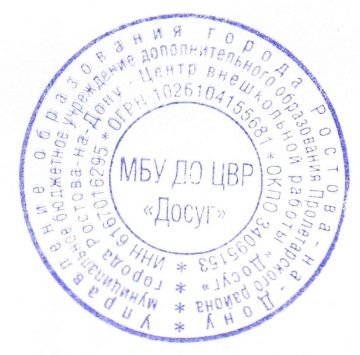 на заседании методсоветаПротокол № ____ от «____» ________ 20___ годаУтверждаюДиректор МБУ ДО ЦВР «Досуг» ____________ Чеметева М.С.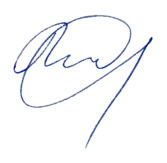 Приказ № ___ от «___» _____ 20__ годаНазвание тем, разделовКоличество часовКоличество часовКоличество часовФормы аттестации (контроляНазвание тем, разделовВсегоТеорияПрактикаФормы аттестации (контроля                                                            Раздел «Раз ступенька, два ступенька».                                                              Раздел «Раз ступенька, два ступенька».                                                              Раздел «Раз ступенька, два ступенька».                                                              Раздел «Раз ступенька, два ступенька».                                                              Раздел «Раз ступенька, два ступенька».  1. Вводное занятие. Знакомство с планом. Техника безопасности.  Диагностика начальная и промежуточная. (вводные тестовые задания по опр. уровня развития математических и лингвистических способностей). Игровая программа «Веселый паровозик»211диагностика2.Знакомство с понятиями «Один-много». Сравнение предметов по кол-ву. Больше, меньше или равно. Длиннее, короче. Сравнение предметов по длине.826Графический диктант3. Свойства предметов. Счёт до 9. Числа и цифры.  Числа и операции с ними. Сложение. Вычитание. Решение задач Числовой отрезок.1248олимпиада4.  Точка. Линия. Луч. Отрезок. Прямая и кривая линии. Замкнутая, незамкнутая линии. Ломаная линия.826Графический диктант5. Сравнение предметов по массе, объему и измерение площади.  Величина. Увеличение, уменьшение. Сравнение по ширине.  Сравнение по толщине. Большой – маленький, шире, уже. Толще, тоньше.826олимпиада6.Ориентирование во времени и пространстве. Раньше, позже.  На, над, по, выше, ниже, вверху, внизу, слева, справа. Внутри, снаружи, впереди, сзади, между.826Графический диктант7.   Геометрические формы и тела.826викторина                                                                      Раздел «По дороге к азбуке»                                                                      Раздел «По дороге к азбуке»                                                                      Раздел «По дороге к азбуке»                                                                      Раздел «По дороге к азбуке»                                                                      Раздел «По дороге к азбуке»8.  Планета звуков. Гласные и согласные звуки.  Занимательное азбуковедение.211беседа9. «Сказка о веселом язычке». Гласные звуки [A], [O], [Э], [И], [Ы], [У]. Гласные звуки и их дифференциация.413беседа10. Путешествие в город согласных звуков. Твердые и мягкие согласные. Улица парных звуков. Согласные звонкие и глухие.32428беседа11. Согласные свистящие и шипящие звуки.624беседа12. Дружные звуки [й], [йо], [йэ], [йу], [йа]. Дифференциация сложных звуков.624беседа13. Путешествие в страну Азбука.211викторина                                                                         Раздел «Здравствуй, мир!»                                                                         Раздел «Здравствуй, мир!»                                                                         Раздел «Здравствуй, мир!»                                                                         Раздел «Здравствуй, мир!»                                                                         Раздел «Здравствуй, мир!»14. Город, в котором ты живешь. Родная земля – Донской край. Прогулка по городу. 211олимпиада15. Семья. Взаимоотношения в семье. Взаимопомощь в семье. Приём гостей. Правила хорошего тона.211беседа16. Правила техники безопасности. Вредные и ядовитые вещества в нашем доме. Огонь - друг, огонь - враг. Улица полна неожиданностей. Наши помощники - службы помощи.211викторина17. Времена года. Месяцы. Дни недели. Время суток.211викторина18. Дикие и домашние животные. Растения. Тундра, тайга, лес, степи.413беседа19.  Мы идем в магазин. Овощи и фрукты.211беседа20. «Все работы хороши»-профессии людей.211викторина21. Наша Родина-Россия.211беседа                                                                           Раздел «Самоделкин»                                                                           Раздел «Самоделкин»                                                                           Раздел «Самоделкин»                                                                           Раздел «Самоделкин»                                                                           Раздел «Самоделкин»22. Пластилин (плоскостные работы). Времена года. Овощи и фрукты, грибы и ягоды.  Дикие и домашние животные. Животные Донского края. 413выставка23.Поделки по мотивам сказок. А.С. Пушкин «Сказка о Царе Салтане»; «Золотая рыбка»; С.  Маршак «Двенадцать месяцев»; М.М. Пришвин «Рассказы о животных»; Б. Головачёв, Б. Лащилин «Донские сказки».  «Мастерская Деда Мороза».413выставка24. Открытки, аппликации и поделки из цветной бумаги и картона. Флора и фауна Донских степей.413выставка25. Воспитательно-досуговые мероприятия.77фотоотчёт26. Заключительное занятие. Итоговая диагностика.10,50,5диагностикаИтого144часов38106